ZPRAVODAJOKRESNÍ PŘEBOR – SKUPINA - A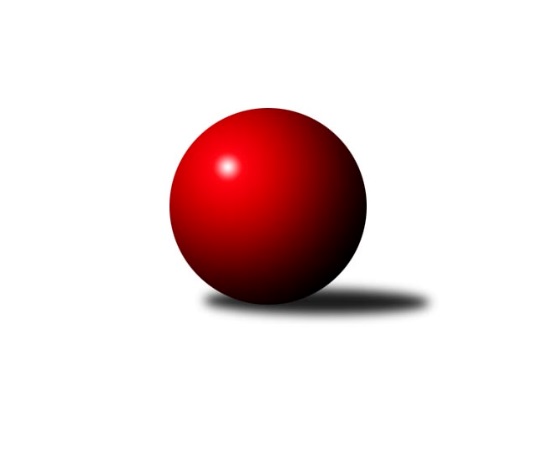 Č.20Ročník 2018/2019	16.3.2019Nejlepšího výkonu v tomto kole: 1741 dosáhlo družstvo: SKK Podbořany BVýsledky 20. kolaSouhrnný přehled výsledků:TJ Elektrárny Kadaň C	- Sokol Spořice C	5:1	1703:1531	7.0:1.0	14.3.Sokol Spořice B	- TJ MUS Most	1:5	1491:1592	2.5:5.5	14.3.TJ KK Louny B	- TJ Sokol Údlice B	2:4	1586:1640	3.0:5.0	15.3.TJ Lokomotiva Žatec B	- SKK Bílina B	4:2	1541:1466	4.0:4.0	16.3.TJ Sokol Údlice C	- SKK Podbořany B	0:6	1545:1741	1.0:7.0	16.3.Tabulka družstev:	1.	TJ MUS Most	18	15	0	3	80.0 : 28.0 	94.0 : 50.0 	 1637	30	2.	TJ Elektrárny Kadaň C	18	14	0	4	72.5 : 35.5 	88.5 : 55.5 	 1644	28	3.	SKK Podbořany B	19	14	0	5	77.5 : 36.5 	93.0 : 59.0 	 1650	28	4.	TJ VTŽ Chomutov C	18	11	0	7	62.5 : 45.5 	78.5 : 65.5 	 1569	22	5.	Sokol Spořice B	18	11	0	7	60.5 : 47.5 	78.0 : 66.0 	 1576	22	6.	TJ Sokol Údlice B	18	9	1	8	55.5 : 52.5 	70.0 : 74.0 	 1581	19	7.	TJ KK Louny B	18	9	0	9	57.0 : 51.0 	78.5 : 65.5 	 1613	18	8.	TJ Sokol Údlice C	18	6	0	12	45.5 : 62.5 	65.0 : 79.0 	 1591	12	9.	TJ Lokomotiva Žatec B	18	4	1	13	32.0 : 76.0 	54.5 : 89.5 	 1500	9	10.	Sokol Spořice C	19	4	0	15	32.5 : 81.5 	57.0 : 95.0 	 1540	8	11.	SKK Bílina B	18	2	0	16	24.5 : 83.5 	43.0 : 101.0 	 1495	4Podrobné výsledky kola:	 TJ Elektrárny Kadaň C	1703	5:1	1531	Sokol Spořice C	Miriam Nocarová	 	 225 	 203 		428 	 2:0 	 348 	 	185 	 163		Boleslava Slunéčková	Pavel Nocar ml.	 	 226 	 195 		421 	 2:0 	 345 	 	173 	 172		Jana Černá	Jaroslav Seifert	 	 212 	 222 		434 	 2:0 	 396 	 	200 	 196		Jiřina Kařízková	Jan Zach	 	 193 	 227 		420 	 1:1 	 442 	 	230 	 212		Petr Andresrozhodčí: Miriam NocarováNejlepší výkon utkání: 442 - Petr Andres	 Sokol Spořice B	1491	1:5	1592	TJ MUS Most	Milan Černý	 	 189 	 183 		372 	 2:0 	 349 	 	173 	 176		Václav Krist	Petr Vokálek	 	 181 	 199 		380 	 0:2 	 425 	 	219 	 206		Roman Moucha	Gustav Marenčák	 	 168 	 173 		341 	 0:2 	 418 	 	200 	 218		Josef Drahoš	Miroslav Lazarčik	 	 207 	 191 		398 	 0.5:1.5 	 400 	 	207 	 193		Julius Hidvégirozhodčí: Miroslav LazarčikNejlepší výkon utkání: 425 - Roman Moucha	 TJ KK Louny B	1586	2:4	1640	TJ Sokol Údlice B	Martin Václavek	 	 216 	 218 		434 	 2:0 	 421 	 	212 	 209		Eduard Houdek	Daniela Hlaváčová	 	 224 	 179 		403 	 1:1 	 383 	 	187 	 196		Antonín Šulc	Miroslav Kesner *1	 	 169 	 199 		368 	 0:2 	 407 	 	179 	 228		Jaroslav Hodinář	Miroslav Sodomka	 	 190 	 191 		381 	 0:2 	 429 	 	207 	 222		Jindřich Šebelíkrozhodčí: Miroslav Sodomkastřídání: *1 od 51. hodu Tomáš KesnerNejlepší výkon utkání: 434 - Martin Václavek	 TJ Lokomotiva Žatec B	1541	4:2	1466	SKK Bílina B	Pavel Vacinek	 	 213 	 197 		410 	 0:2 	 428 	 	215 	 213		Tomáš Šaněk	Pavla Vacinková	 	 179 	 198 		377 	 2:0 	 334 	 	161 	 173		Jana Černíková	Rudolf Hofmann	 	 179 	 164 		343 	 0:2 	 377 	 	191 	 186		Václav Sikyta	Jan Čermák	 	 204 	 207 		411 	 2:0 	 327 	 	172 	 155		Karel Hulharozhodčí: Pavel VacinekNejlepší výkon utkání: 428 - Tomáš Šaněk	 TJ Sokol Údlice C	1545	0:6	1741	SKK Podbořany B	Jaroslava Paganiková	 	 193 	 193 		386 	 0:2 	 423 	 	216 	 207		Kamil Srkal	Milan Daniš	 	 201 	 203 		404 	 1:1 	 413 	 	193 	 220		Bára Zemanová	Karel Nudčenko	 	 195 	 174 		369 	 0:2 	 464 	 	225 	 239		Radek Goldšmíd	Michal Janči	 	 184 	 202 		386 	 0:2 	 441 	 	221 	 220		Kamil Ausbuherrozhodčí: Nudčenko KarelNejlepší výkon utkání: 464 - Radek GoldšmídPořadí jednotlivců:	jméno hráče	družstvo	celkem	plné	dorážka	chyby	poměr kuž.	Maximum	1.	Blažej Kašný 	TJ Sokol Údlice C	428.86	293.4	135.4	5.2	8/8	(459)	2.	Roman Moucha 	TJ MUS Most	428.70	302.6	126.1	7.5	6/7	(449)	3.	Petr Andres 	Sokol Spořice C	426.84	296.7	130.2	7.0	7/8	(469)	4.	Radek Goldšmíd 	SKK Podbořany B	424.77	296.4	128.4	7.1	5/7	(464)	5.	Daniela Hlaváčová 	TJ KK Louny B	419.44	290.0	129.5	7.6	6/8	(459)	6.	Miriam Nocarová 	TJ Elektrárny Kadaň C	417.14	282.6	134.6	4.7	8/8	(464)	7.	Aleš Kopčík 	TJ KK Louny B	416.17	290.4	125.8	9.3	8/8	(436)	8.	Jaroslav Seifert 	TJ Elektrárny Kadaň C	415.42	292.2	123.2	7.6	8/8	(443)	9.	Tomáš Šaněk 	SKK Bílina B	415.13	294.5	120.6	10.4	7/8	(447)	10.	Kamil Srkal 	SKK Podbořany B	415.07	291.3	123.8	7.7	5/7	(493)	11.	Viktor Žďárský 	TJ VTŽ Chomutov C	414.70	290.8	123.9	9.8	6/7	(473)	12.	Julius Hidvégi 	TJ MUS Most	410.23	287.6	122.6	7.4	7/7	(449)	13.	Pavel Nocar  ml.	TJ Elektrárny Kadaň C	408.67	290.4	118.3	10.0	8/8	(453)	14.	Josef Drahoš 	TJ MUS Most	408.44	286.3	122.1	7.2	7/7	(432)	15.	Jiřina Kařízková 	Sokol Spořice C	405.73	288.7	117.0	10.8	8/8	(478)	16.	Bára Zemanová 	SKK Podbořany B	405.42	283.8	121.6	8.1	6/7	(480)	17.	Kamil Ausbuher 	SKK Podbořany B	404.56	281.1	123.5	8.5	7/7	(458)	18.	Jaroslav Hodinář 	TJ Sokol Údlice B	403.52	280.0	123.6	8.0	7/7	(445)	19.	Jan Zach 	TJ Elektrárny Kadaň C	403.38	280.5	122.9	8.1	7/8	(454)	20.	Miroslav Lazarčik 	Sokol Spořice B	403.29	280.4	122.9	6.0	6/8	(435)	21.	Jaroslava Paganiková 	TJ Sokol Údlice C	401.83	289.4	112.5	9.5	6/8	(445)	22.	Jan Čermák 	TJ Lokomotiva Žatec B	401.44	279.5	121.9	8.7	8/8	(448)	23.	Michal Šlajchrt 	TJ Sokol Údlice B	401.37	281.0	120.4	9.3	5/7	(437)	24.	Miroslav Šlosar 	TJ MUS Most	395.40	285.9	109.5	10.8	5/7	(422)	25.	Milan Daniš 	TJ Sokol Údlice C	394.71	279.5	115.2	11.1	6/8	(433)	26.	Milan Černý 	Sokol Spořice B	393.43	283.2	110.2	12.4	7/8	(448)	27.	Dančo Bosilkov 	TJ VTŽ Chomutov C	393.37	277.2	116.1	9.2	6/7	(413)	28.	Pavel Vacinek 	TJ Lokomotiva Žatec B	391.97	281.3	110.7	10.9	8/8	(450)	29.	Pavel Vaníček 	TJ VTŽ Chomutov C	390.49	276.9	113.5	11.1	5/7	(439)	30.	Petr Vokálek 	Sokol Spořice B	390.31	271.5	118.8	10.2	7/8	(421)	31.	Jiří Suchánek 	TJ Sokol Údlice C	388.43	277.1	111.3	13.1	7/8	(436)	32.	Milan Šmejkal 	TJ VTŽ Chomutov C	385.46	273.3	112.1	10.3	7/7	(424)	33.	Antonín Šulc 	TJ Sokol Údlice B	382.14	273.5	108.7	10.8	6/7	(438)	34.	Jana Černíková 	SKK Bílina B	381.94	278.5	103.4	13.9	8/8	(445)	35.	Karel Nudčenko 	TJ Sokol Údlice C	371.39	260.6	110.8	9.7	6/8	(402)	36.	Miroslav Vízek 	TJ Lokomotiva Žatec B	370.63	263.3	107.4	12.3	7/8	(421)	37.	Gustav Marenčák 	Sokol Spořice B	364.60	263.3	101.3	13.8	6/8	(399)	38.	Boleslava Slunéčková 	Sokol Spořice C	363.80	259.8	104.0	12.7	8/8	(379)	39.	Václav Sikyta 	SKK Bílina B	356.71	262.5	94.2	16.0	6/8	(380)	40.	Milada Pšeničková 	Sokol Spořice C	355.75	264.5	91.3	16.3	6/8	(385)	41.	Jana Černá 	Sokol Spořice C	355.52	251.2	104.4	14.7	6/8	(390)	42.	Karel Hulha 	SKK Bílina B	339.18	246.0	93.2	17.9	6/8	(375)	43.	Rudolf Hofmann 	TJ Lokomotiva Žatec B	336.75	251.9	84.8	16.0	7/8	(380)		Antonín Švejnoha 	SKK Bílina B	433.00	300.0	133.0	8.0	1/8	(433)		Rudolf Šamaj 	TJ MUS Most	431.56	304.7	126.9	6.0	2/7	(463)		Martin Václavek 	TJ KK Louny B	428.92	292.8	136.2	6.5	3/8	(464)		Zbyněk Vytiska 	TJ VTŽ Chomutov C	424.50	292.1	132.4	5.5	4/7	(473)		Marek Půta 	SKK Podbořany B	424.00	299.2	124.8	5.7	3/7	(448)		Jaroslav Novák 	TJ Sokol Údlice B	423.50	308.0	115.5	7.5	1/7	(440)		Miroslav Sodomka 	TJ KK Louny B	422.22	291.7	130.5	6.9	5/8	(452)		Jitka Jindrová 	Sokol Spořice B	420.67	285.4	135.3	4.7	5/8	(461)		Václav Šváb 	SKK Podbořany B	417.67	293.2	124.5	6.5	3/7	(455)		Jiří Kartus 	SKK Podbořany B	413.38	286.9	126.5	7.5	4/7	(440)		Lada Strnadová 	TJ Elektrárny Kadaň C	412.33	279.7	132.7	7.7	3/8	(437)		Jindřich Šebelík 	TJ Sokol Údlice B	410.64	289.9	120.7	9.4	4/7	(457)		Václav Valenta  st.	TJ KK Louny B	408.50	283.3	125.2	9.4	4/8	(451)		Přemysl Vytiska 	TJ VTŽ Chomutov C	407.00	294.0	113.0	12.0	1/7	(407)		Eduard Houdek 	TJ Sokol Údlice B	404.25	282.7	121.5	7.9	4/7	(440)		Michal Janči 	TJ Sokol Údlice C	400.50	283.8	116.7	9.3	1/8	(431)		Vlastimil Heryšer 	SKK Podbořany B	400.50	291.0	109.5	11.0	2/7	(417)		Václav Šulc 	TJ Sokol Údlice B	399.88	285.6	114.3	10.5	4/7	(440)		Zdeněk Ausbuher 	SKK Podbořany B	398.67	286.0	112.7	12.3	3/7	(422)		Ladislav Mandinec 	SKK Podbořany B	398.00	288.0	110.0	11.0	1/7	(398)		Martin Lázna 	TJ KK Louny B	393.00	295.0	98.0	9.0	1/8	(393)		Rudolf Tesařík 	TJ VTŽ Chomutov C	389.33	274.5	114.8	9.7	3/7	(404)		Martin Král 	TJ KK Louny B	389.17	286.7	102.5	15.0	3/8	(413)		Tomáš Kesner 	TJ KK Louny B	385.63	275.3	110.4	10.6	4/8	(410)		Martina Kuželová 	Sokol Spořice B	383.08	265.2	117.9	12.0	4/8	(421)		Jaroslav Štěpánek 	Sokol Spořice C	381.50	277.5	104.0	12.0	1/8	(386)		Václav Krist 	TJ MUS Most	379.50	269.3	110.2	11.2	3/7	(404)		Miroslav Šaněk 	SKK Bílina B	379.00	282.0	97.0	14.3	3/8	(403)		Miroslav Kesner 	TJ KK Louny B	374.78	262.6	112.2	11.7	3/8	(448)		Jaroslav Krása 	TJ Elektrárny Kadaň C	373.00	270.0	103.0	15.0	1/8	(373)		Milan Fazekaš 	TJ Sokol Údlice B	371.00	250.0	121.0	12.0	1/7	(371)		Miloš Kubizňák 	TJ KK Louny B	371.00	266.0	105.0	15.0	1/8	(371)		Tomáš Pičkár 	TJ Sokol Údlice C	367.90	274.5	93.4	16.1	2/8	(376)		Tomáš Raisr 	Sokol Spořice C	367.00	271.0	96.0	15.0	1/8	(367)		Veronika Šílová 	SKK Bílina B	361.08	256.1	105.0	13.6	4/8	(420)		Pavla Vacinková 	TJ Lokomotiva Žatec B	352.75	254.1	98.7	15.5	5/8	(415)		Jitka Váňová 	TJ VTŽ Chomutov C	349.00	255.0	94.0	19.0	1/7	(349)		Josef Kraus 	SKK Bílina B	292.50	231.0	61.5	26.5	2/8	(310)		Jan Tůma 	TJ VTŽ Chomutov C	279.00	202.0	77.0	20.0	1/7	(279)		Eva Chotová 	TJ Lokomotiva Žatec B	266.00	213.0	53.0	24.0	1/8	(266)Sportovně technické informace:Starty náhradníků:registrační číslo	jméno a příjmení 	datum startu 	družstvo	číslo startu
Hráči dopsaní na soupisku:registrační číslo	jméno a příjmení 	datum startu 	družstvo	Program dalšího kola:21. kolo21.3.2019	čt	17:00	SKK Bílina B - TJ Elektrárny Kadaň C	22.3.2019	pá	17:00	TJ KK Louny B - TJ VTŽ Chomutov C	22.3.2019	pá	17:35	TJ MUS Most - TJ Lokomotiva Žatec B				SKK Podbořany B - -- volný los --	23.3.2019	so	14:30	TJ Sokol Údlice B - Sokol Spořice B	23.3.2019	so	15:00	Sokol Spořice C - TJ Sokol Údlice C	Nejlepší šestka kola - absolutněNejlepší šestka kola - absolutněNejlepší šestka kola - absolutněNejlepší šestka kola - absolutněNejlepší šestka kola - dle průměru kuželenNejlepší šestka kola - dle průměru kuželenNejlepší šestka kola - dle průměru kuželenNejlepší šestka kola - dle průměru kuželenNejlepší šestka kola - dle průměru kuželenPočetJménoNázev týmuVýkonPočetJménoNázev týmuPrůměr (%)Výkon2xRadek GoldšmídPodbořany B4642xRadek GoldšmídPodbořany B115.914645xPetr AndresSpořice C4428xRoman MouchaMost114.644254xKamil AusbuherPodbořany B4411xJosef DrahošMost112.754185xMartin VáclavekKK Louny B4343xTomáš ŠaněkBílina B110.394285xJaroslav SeifertEl. Kadaň C4344xKamil AusbuherPodbořany B110.174414xJindřich ŠebelíkÚdlice B4294xJulius HidvégiMost107.9400